附一、参考交通路线及住宿信息北京上园饭店 （会议中心）：北京市海淀区西直门外高梁桥斜街40号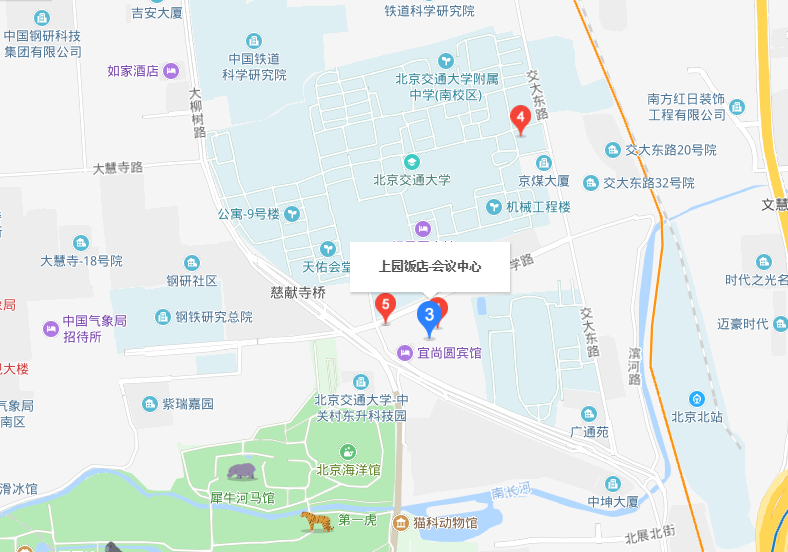 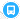 上园饭店 路对面为 北京交通大学（南门）公交站：如乘坐地铁至 西直门 地铁站，换乘 16 路，26路，运通105路 或运通103路 均可直达。 2）附近部分住宿信息仅供参考（请自行预定；如需会务组协助预定请在回执中勾选-仅上园饭店）酒店名称距离会场（步行）早餐参考价格电话官网北京上园饭店0 分钟有380010-51555599查看宜尚圆宾馆5分钟内无300-010-6230035 转0查看七天连锁酒店（动物园店）10分钟内无340-500010-62111077查看